В феврале для обучающихся 5 класса МБОУ «СОШ № 84» педагогом-психологом И. Н. Ведениной и медиаторами ШОР «СОШ 84» в рамках муниципального социально-педагогического проекта «Профилактика буллинга» и «Школьная служба примирения» проведено 3 занятия по теме: «Что такое буллинг?». «Кибербуллинг». «Конфликт и буллинг»  Занятие прошло в форме мини-лекции с элементами тренинга. На занятии подростки познакомились с социальными понятиями: «буллинг», «конфликт», «агрессия». Участвуя в различных упражнениях: «Макет дружбы», «Куда спрятаться от травли?», «Ты в моей роли» и пр. подростки смогли сравнить эти явления (понять их различия), определить участников, рассмотрели модели поведения человека в ситуации «конфликта», «буллинга». В групповом обсуждении подростки разобрали чувства и эмоции, которые испытывают участники, столкнувшиеся с буллингом, влияние буллинга на развитие личности человека, так же ребята обсудили препятствия возникающие на пути выстраивания крепких, доверительных отношений. 	Выполняя практические упражнения, подростки смогли побыть в различных ролях взаимодействия в конфликте, буллинге: в роли «агрессора», «жертвы», «наблюдателя». Акцентировали свое внимание на наблюдателях, и их действиях по предупреждению травли, а также рассмотрели трудные ситуации, с которыми они сталкиваются в повседневном взаимодействии, научились разрешать проблемные ситуации без вреда для себя и окружающих.	В обратной связи подростки определили полученные знания на уроке необходимыми и полезными к дальнейшему применению во взаимодействии со сверстниками.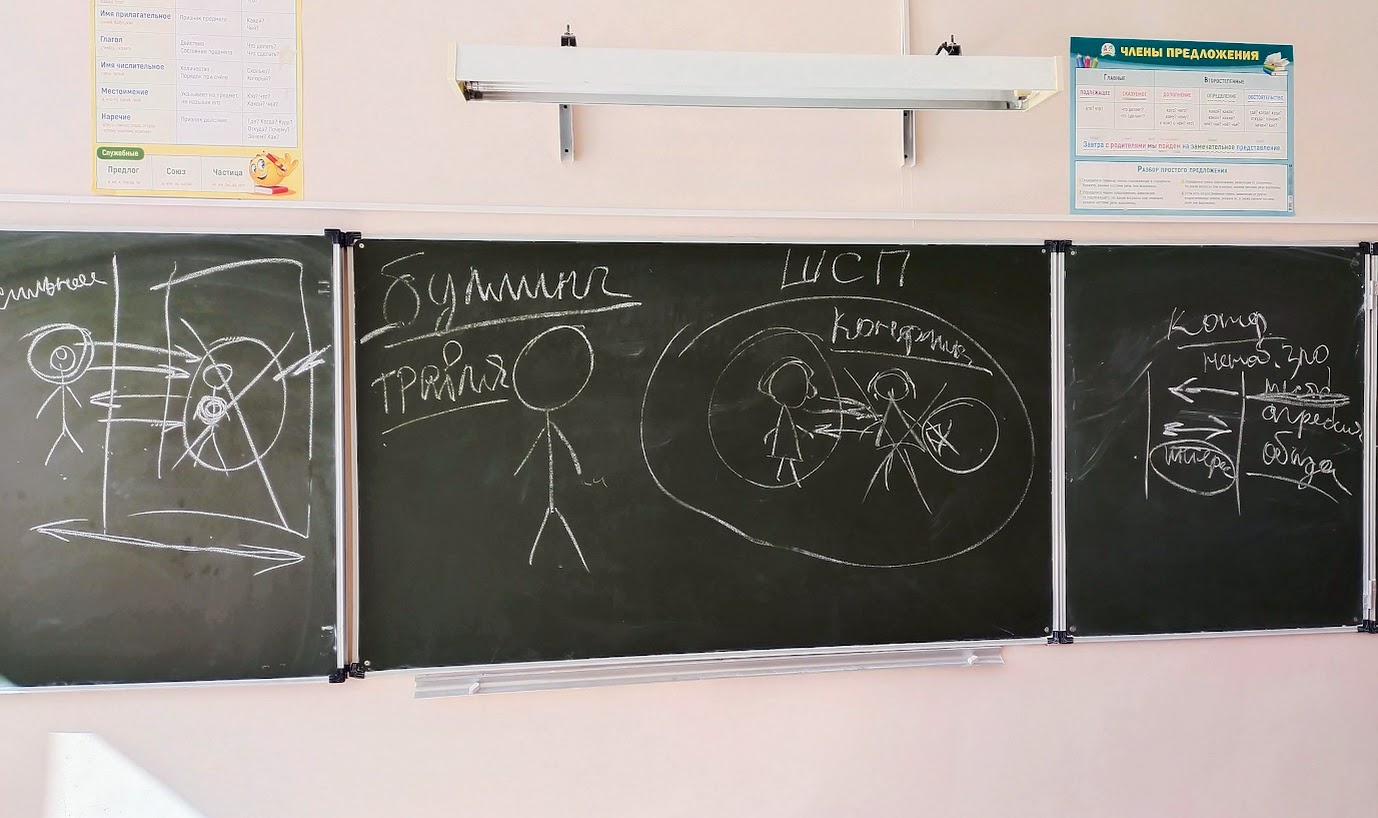 